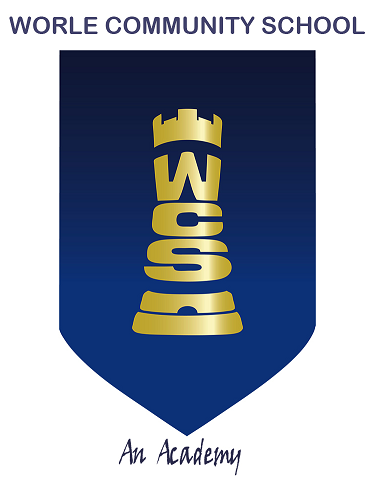 DIMINISHING DIFFERENCES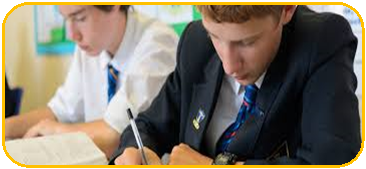 IMPACT 2017-18ContentsPupil Premium Impact Report 2017/18Pupil Premium Impact Report 2017/18Target 1.  There will be no difference between the progress of PP students and non PP students in English and mathematics.Students eligible for PP will make the same amount of progress in English and mathematics as non PP students across the school.Target 2.  There will be no difference in progress for high attaining PP students on entry and non PP high attaining students.Pupils eligible for PP identified as high attaining from KS2 levels / raw scores make as much progress as ‘other’ pupils identified as high ability. Our high attainment students on entry achieved a progress score of -0.1, whereas our disadvantaged high attainment on entry students achieved a progress score of -0.58.Target 3.  Learning behaviour will improve across the school for PP students.Fewer behaviour incidents recorded for these pupils on the school system (without changing recording practices or standards). NR will monitor by production of weekly report.Numbers of parkings have increased slightly since last year. This does reflect the higher standards that now prevail in the school and the active use of Room 1.Target 4. Increased attendance rates for pupils eligible for PP.Overall attendance among pupils eligible for PP improves from 92% to 95% in line with ‘other’ pupils nationally. TD will monitor by production of weekly report.By the end of the academic year, the PP average attendance was 91.28% for all five year groups. At the same time last year, the overall attendance for PP students was 91.5%.  This number has increased slightly for the year. Target 5.   Closing the Gap in Year 11 resultsReduce the gap between PP students and non PP students nationally from 31.4% down to no gap.Progress and Attainment 8Progress MeasuresPupil Premium StudentsAll studentsEnglish element of Progress 8-0.4                      0.0Maths element of Progress 8-0.3                                                  -0.1ParkingsPPPPNon PPNon PPInstancesstudentsInstancesstudentsYear 7141211Year 828182116Year 937173422Year 1046181814Year 11342335272017-2018 ParkingsPP StudentsYEAR 714YEAR 840YEAR 968YEAR 1060YEAR 1132Whole School % AttendanceNon PPPPGapWhole School  95.0991.283.81Year 795.9993.162.83Year 895.6090.545.06Year 994.4390.793.64Year 1092.6689.113.55Year 1196.4093.133.27Average Total Attainment 8ALL44National46 (2017)PP34Average Total Progress 8ALL-0.2National0PP-0.58